21 kusů tabletů: Samsung SM-X200 Galaxy Tab A8 WiFi Kód produktu: K38B000101 Nebo jen logo: 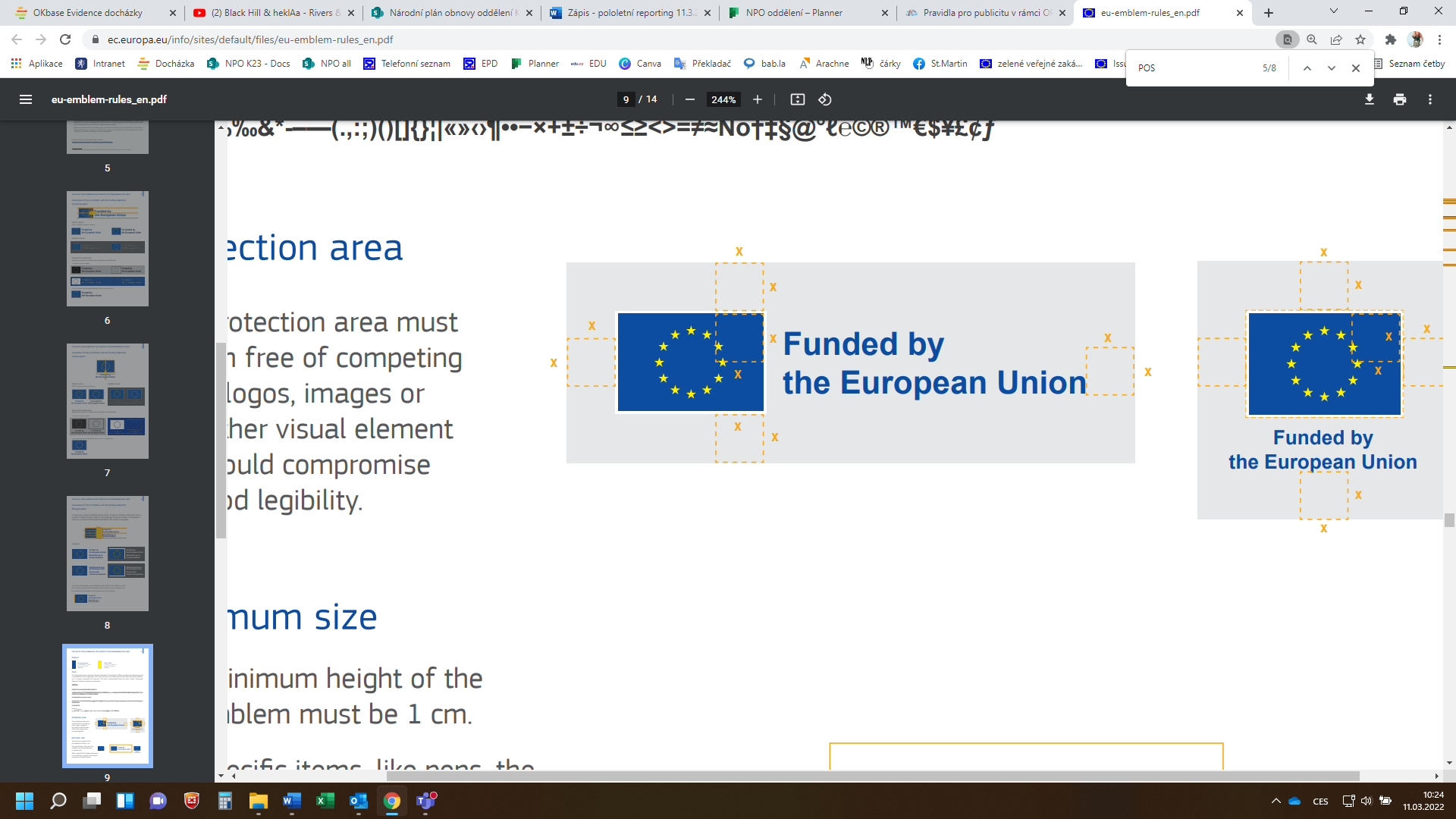 